SENATE TO MEET AT 10:00 A.M. TODAY	NO.  70CALENDAROF THESENATEOF THESTATE OF SOUTH CAROLINAREGULAR SESSION BEGINNING TUESDAY, JANUARY 10, 2023_______________THURSDAY, MAY 11, 2023Thursday, May 11, 2023INVITATIONThursday, May 11, 2023 - 8:00 - 10:00 a.m.Members and Staff, Breakfast, 112 Blatt Building, by the National conference of state legislatures	(Accepted-April 20, 2023)UNCONTESTED LOCALSECOND READING BILLS.	782--Senators Matthews and Davis:  A BILL TO DELINEATE THE NINE SINGLE-MEMBER DISTRICTS FROM WHICH MEMBERS OF THE JASPER COUNTY SCHOOL BOARD OF TRUSTEES MUST BE ELECTED BEGINNING WITH THE 2024 GENERAL ELECTION, TO PROVIDE DEMOGRAPHIC INFORMATION REGARDING THESE DISTRICTS, AND TO REPEAL SECTION 2 OF ACT 476 OF 1998 RELATING TO THE ESTABLISHMENT OF SINGLE-MEMBER DISTRICTS OF THE JASPER COUNTY SCHOOL DISTRICT.(Without reference--May 04, 2023)MOTION PERIODBILL RETURNED FROM THE HOUSE(Returned with Amendments)S.	418--Senators Hembree, Turner and Gustafson:  A BILL TO AMEND THE SOUTH CAROLINA CODE OF LAWS BY AMENDING SECTION 59‑155‑180, RELATING TO PRE‑SERVICE AND IN‑SERVICE TEACHER EDUCATION PROGRAMS, SO AS TO UPDATE THE ENDORSEMENT REQUIREMENTS OF READ TO SUCCEED.(Returned from the House-May 4, 2023)STATEWIDE THIRD READING BILLSH.	4299--Reps. Bannister, G.M. Smith, Pope, Hiott and Rutherford:  A JOINT RESOLUTION TO PROVIDE FOR THE CONTINUING AUTHORITY TO PAY THE EXPENSES OF STATE GOVERNMENT IF THE 2023-2024 FISCAL YEAR BEGINS WITHOUT A GENERAL APPROPRIATIONS ACT FOR THAT YEAR IN EFFECT, AND TO PROVIDE EXCEPTIONS.(Without reference--May 04, 2023)(Read the second time--May 09, 2023)(Ayes 44, Nays 0-May 9, 2023)(Contested by Senator Peeler)H.	3433--Reps. Hixon and W. Newton:  A BILL TO AMEND THE SOUTH CAROLINA CODE OF LAWS BY AMENDING SECTION 50‑5‑2510, RELATING TO THE SUSPENSION OF SALTWATER PRIVILEGES FOR THE ACCUMULATION OF POINTS, SO AS TO CHANGE THE METHOD FOR THE NOTICE OF SUSPENSION; BY AMENDING SECTION 50‑5‑2515, RELATING TO THE NOTICE OF SUSPENSION OF SALTWATER PRIVILEGES, SO AS TO MAKE A CONFORMING CHANGE; BY AMENDING SECTION 50‑9‑1140, RELATING TO THE SUSPENSION OF HUNTING AND FISHING PRIVILEGES, SO AS TO CHANGE THE METHOD FOR THE NOTICE OF SUSPENSION; BY AMENDING SECTION 50‑9‑1150, RELATING TO THE NOTICE OF SUSPENSION OF HUNTING AND FISHING PRIVILEGES, SO AS TO PROVIDE THAT A PERSON OR ENTITY MAY APPEAL THE DECISION UNDER THE ADMINISTRATIVE PROCEDURES ACT; AND BY REPEALING SECTION 50‑5‑2545 RELATING TO POINTS FOR VIOLATIONS OF MARINE RESOURCES LAWS RECEIVED PRIOR TO THE EFFECTIVE DATE OF THE MARINE RESOURCES ACT OF 2000; AND BY REPEALING SECTION 50‑9‑1160 RELATING TO JUDICIAL REVIEW OF A SUSPENSION OF HUNTING AND FISHING PRIVILEGES.(Read the first time--March 15, 2023)(Reported by Committee on Fish, Game and Forestry--May 3, 2023)(Favorable with amendments)(Committee Amendment Withdrawn)(Amended--May 10, 2023)(Read the second time--May 10, 2023)(Ayes 45, Nays 0-May 10, 2023)H.	3340--Reps. Dillard, Henegan, Hyde, Felder, King, Howard, Bernstein and Williams:  A BILL TO AMEND THE SOUTH CAROLINA CODE OF LAWS BY AMENDING SECTION 23-3-330, RELATING TO THE ENDANGERED PERSON NOTIFICATION SYSTEM, SO AS TO PROVIDE THE SYSTEM ALSO SHALL PROVIDE FOR THE DISSEMINATION OF INFORMATION REGARDING MISSING PERSONS BELIEVED TO BE SUFFERING FROM A DEVELOPMENTAL DISABILITY SUCH AS AUTISM SPECTRUM DISORDER.(Read the first time--February 23, 2023)(Reported by Committee on Judiciary--May 09, 2023)(Favorable)(Read the second time--May 10, 2023)(Ayes 42, Nays 0-May 10, 2023)H.	4177--Rep. Hyde:  A BILL TO AMEND THE SOUTH CAROLINA CODE OF LAWS BY AMENDING SECTION 7‑7‑490, RELATING TO DESIGNATION OF VOTING PRECINCTS IN SPARTANBURG COUNTY, SO AS TO DELETE CERTAIN PRECINCTS, ADD NEW PRECINCTS, AND TO REDESIGNATE THE MAP NUMBER ON WHICH


THESE PRECINCTS MAY BE FOUND ON FILE WITH THE REVENUE AND FISCAL AFFAIRS OFFICE.(Read the first time--May 3, 2023)(Recalled from Committee on Judiciary--May 10, 2023)(Read the second time--May 10, 2023)STATEWIDE SECOND READING BILLSS.	165--Senators Climer and Allen:  A BILL TO AMEND THE SOUTH CAROLINA CODE OF LAWS BY AMENDING TITLE 1, CHAPTER 40, RELATING TO BOARD REGULATION OF PROFESSIONS AND OCCUPATIONS, BY ADDING SECTION 40-1-75, SO AS TO PROVIDE THAT PROFESSIONAL BOARDS AND COMMISSIONS MAY NOT SOLELY DENY A LICENSE APPLICATION BASED UPON AN APPLICANT'S PRIOR CRIMINAL CONVICTION UNLESS THE CONVICTION IS FOR A CRIME THAT DIRECTLY RELATES TO THE DUTIES AND RESPONSIBILITIES FOR THE SPECIFIC OCCUPATION OR PROFESSIONAL LICENSE BEING SOUGHT; BY ADDING SECTION 40-1-77 SO AS TO PROVIDE FOR LICENSURE BY BOARDS AND COMMISSIONS FOR APPLICANTS WHO COMPLETE CERTAIN APPRENTICESHIP PROGRAMS; AND TO REPEAL SECTION 40-1-140, RELATING TO THE EFFECT OF PRIOR CONVICTIONS ON LICENSE APPLICATIONS FOR PROFESSIONS AND OCCUPATIONS.(Read the first time--January 10, 2023)(Reported by Committee on Labor, Commerce and Industry--January 26, 2023)(Favorable)(Contested by Senator Climer)S.	88--Senator Cromer:  A BILL TO AMEND THE SOUTH CAROLINA CODE OF LAWS BY ADDING SECTION 1-1-671 SO AS TO PROVIDE FOR THE DESIGN, COLOR, AND OTHER ELEMENTS OF THE SOUTH CAROLINA STATE FLAG AND TO DESIGNATE THE FLAG OF THIS DESIGN,


COLOR, AND ELEMENTS AS THE OFFICIAL SOUTH CAROLINA STATE FLAG.(Read the first time--January 10, 2023)(Reported by Committee on Family and Veterans’ Services--February 08, 2023)(Favorable)(Contested by Senator Hutto)S.	303--Senators Shealy, McElveen, Gustafson, Talley, Davis, Adams, Kimbrell, Jackson, Rankin, Harpootlian, M. Johnson, Hutto, Sabb, Matthews, Fanning, Gambrell, Peeler, Cromer, Goldfinch and McLeod:  A BILL TO AMEND THE SOUTH CAROLINA CODE OF LAWS BY ADDING SECTION 52-5-300 SO AS TO ENACT THE SOUTH CAROLINA EQUINE ADVANCEMENT ACT TO ESTABLISH A GRANT PROGRAM TO ASSIST THE GROWTH AND DEVELOPMENT OF THE EQUINE INDUSTRY IN SOUTH CAROLINA; BY ADDING SECTION 52-5-310 SO AS TO PROVIDE DEFINITIONS; BY ADDING SECTION 52-5-320 SO AS TO ESTABLISH THE SOUTH CAROLINA EQUINE COMMISSION; BY ADDING SECTION 52-5-330 SO AS TO ESTABLISH THE POWERS OF THE SOUTH CAROLINA EQUINE COMMISSION; BY ADDING SECTION 52-5-340 SO AS TO PROVIDE ADMINISTRATIVE SUPPORT FOR THE SOUTH CAROLINA EQUINE COMMISSION; BY ADDING SECTION 52-5-350 SO AS TO PROVIDE GUIDELINES FOR PARI-MUTUEL WAGERING; BY ADDING SECTION 52-5-360 SO AS TO PROVIDE APPLICATION GUIDELINES FOR PARI-MUTUEL WAGERING; BY ADDING SECTION 52-5-370 SO AS TO PROVIDE FOR APPLICATION AND LICENSE FEES; BY ADDING SECTION 52-5-380 SO AS TO PROVIDE FOR THE EQUINE INDUSTRY DEVELOPMENT FUND; BY ADDING SECTION 52-5-390 AND SECTION 52-5-400 SO AS TO PROVIDE GUIDELINES AND PROTECTIONS FOR COMMITTEE MEMBERS; BY ADDING SECTION 52-5-410 SO AS TO REQUIRE AN THE COMMISSION TO SUBMIT AN ANNUAL REPORT.(Read the first time--January 10, 2023)(Reported by Committee on Family and Veterans’ Services--February 08, 2023)(Favorable with amendments)(Contested by Senator Campsen)S.	414--Senators Gambrell, Massey, Turner, Bennett, Grooms and Alexander:  A BILL TO AMEND THE SOUTH CAROLINA CODE OF LAWS BY ADDING SECTION 44-95-45 SO AS TO PROVIDE THAT POLITICAL SUBDIVISIONS OF THIS STATE MAY NOT ENACT ANY LAWS, ORDINANCES, OR RULES PERTAINING TO INGREDIENTS, FLAVORS, OR LICENSING OF CIGARETTES, ELECTRONIC SMOKING DEVICES, E-LIQUID, VAPOR PRODUCTS, TOBACCO PRODUCTS, OR ALTERNATIVE NICOTINE PRODUCTS; AND TO PROVIDE THAT SUCH LAWS, ORDINANCES, AND RULES ENACTED BY A POLITICAL SUBDIVISION PRIOR TO DECEMBER 31, 2020, ARE NOT SUBJECT TO THE PREEMPTION IMPOSED BY THIS ACT.(Read the first time--January 18, 2023)(Reported by Committee on Medical Affairs--February 16, 2023)(Favorable)(Contested by Senators Kimpson, McElveen and Senn)S.	423--Senators Davis, Hutto, Grooms, Kimpson, Malloy, McLeod, Verdin, Fanning, Goldfinch, Gustafson and Shealy:  A BILL TO AMEND THE SOUTH CAROLINA CODE OF LAWS SO AS TO ENACT THE "SOUTH CAROLINA COMPASSIONATE CARE ACT"; BY AMENDING CHAPTER 53, TITLE 44 OF THE S.C. CODE, RELATING TO POISONS, DRUGS, AND OTHER CONTROLLED SUBSTANCES, BY ADDING ARTICLE 20, SO AS TO PROVIDE FOR THE SALE OF MEDICAL CANNABIS PRODUCTS AND THE CONDITIONS UNDER WHICH A SALE CAN OCCUR; BY ADDING SECTION 56-5-3910, SO AS TO PROVIDE THAT IT IS UNLAWFUL FOR A DRIVER OF A MOTOR VEHICLE TO VAPORIZE CANNABIS PRODUCTS AS DEFINED IN SECTION 44-53-2010 WHILE OPERATING THE MOTOR VEHICLE AND TO PROVIDE PENALTIES; BY REPEALING ARTICLE 4, CHAPTER 53, TITLE 44, RELATING TO CONTROLLED SUBSTANCES THERAPEUTIC RESEARCH; AND TO DEFINE NECESSARY TERMS.(Read the first time--January 19, 2023)(Polled by Committee on Medical Affairs--February 21, 2023)(Favorable)(Contested by Senators Garrett, Hembree and Loftis)S.	143--Senators Shealy, Goldfinch, Senn, McLeod, Hutto and Jackson:  A BILL TO AMEND THE SOUTH CAROLINA CODE OF LAWS BY AMENDING SECTION 20-4-20, RELATING TO DEFINITIONS, SO AS TO DEFINE A HOUSEHOLD MEMBER AND TO DEFINE A DATING RELATIONSHIP; AND BY AMENDING SECTION 20-4-40, RELATING TO PETITION FOR ORDER OF PROTECTION, SO AS TO DESIGNATE PEOPLE WHO CAN APPLY FOR AN ORDER OF PROTECTION ON BEHALF OF A MINOR.(Read the first time--January 10, 2023)(Reported by Committee on Judiciary--February 22, 2023)(Favorable)(Contested by Senator Corbin)S.	208--Senators Goldfinch and Fanning:  A BILL TO AMEND THE SOUTH CAROLINA CODE OF LAWS SO AS TO PROVIDE THAT A COUNTY MAY IMPOSE AN ADDITIONAL DRIVER'S LICENSE FEE AND AN ADDITIONAL MOTOR VEHICLE LICENSING AND REGISTRATION FEE FROM RESIDENTS NEW TO THIS STATE UPON A SUCCESSFUL REFERENDUM, AND TO PROVIDE THAT THE FUNDS REALIZED FROM THE ADDITIONAL FEES MUST BE USED ONLY FOR COUNTY INFRASTRUCTURE, PUBLIC EDUCATION RELATED EXPENSES, AND GREENSPACE CONSERVATION OR PRESERVATION; BY AMENDING SECTION 56-1-20, RELATING TO DRIVER'S LICENSE REQUIRED; SURRENDER AND DISPOSITION OF OUT-OF-STATE LICENSES; LOCAL LICENSES, SO AS TO PROVIDE THAT A COUNTY MAY ASSESS AN ADDITIONAL FEE PURSUANT TO A SUCCESSFUL REFERENDUM; AND BY AMENDING SECTION 56-3-210, RELATING TO THE TIME PERIOD FOR PROCURING REGISTRATION AND LICENSE; TEMPORARY LICENSE PLATES; TRANSFER OF LICENSE PLATES, SO AS TO PROVIDE THAT A






COUNTY MAY ASSESS AN ADDITIONAL FEE PURSUANT TO A SUCCESSFUL REFERENDUM.(Read the first time--January 10, 2023)(Reported by Committee on Finance--February 22, 2023)(Favorable with amendments)(Committee Amendment Adopted--March 01, 2023)(Amended--March 01, 2023)(Amendment proposed--March 02, 2023)(Document No. LC-208.SA0005S)(Contested by Senator Matthews)S.	367--Senators Adams, M. Johnson, Kimbrell, Garrett, Rice, Harpootlian, Cash, Senn, Cromer and Gustafson:  A BILL TO AMEND THE SOUTH CAROLINA CODE OF LAWS BY AMENDING SECTION 17-15-20, RELATING TO CONDITIONS OF APPEARANCE, RECOGNIZANCE, OR APPEARANCE BOND; DISCHARGE, VALIDITY, AND RELIEF OF SURETY, SO AS TO PROVIDE THAT AN APPEARANCE BOND SHALL AUTOMATICALLY CONVERT TO A PERSONAL RECOGNIZANCE BOND AFTER THREE YEARS FOR A CIRCUIT COURT OFFENSE AND AFTER EIGHTEEN MONTHS FOR A MAGISTRATE'S OR MUNICIPAL COURT OFFENSE; BY AMENDING SECTION 17-15-30, RELATING TO MATTERS TO BE CONSIDERED IN DETERMINING CONDITIONS OF RELEASE, TO PROVIDE THAT THE COURT MUST CONSIDER A DEFENDANT'S PRIOR CHARGES AND EXISTING BONDS WHEN DETERMINING BOND; BY AMENDING SECTION 38-53-10 TO ESTABLISH A DEFINITION FOR ELECTRONIC MONITORING; BY AMENDING SECTION 38-53-50, RELATING TO SURETY RELIEVED ON BOND, TO PROVIDE THAT FAILURE TO PAY PREMIUM FEES ALONE IS NOT SUFFICIENT REASON TO WARRANT IMMEDIATE INCARCERATION OF THE DEFENDANT; BY AMENDING SECTION 38-53-70, RELATING TO ISSUANCE OF BENCH WARRANT, TO PROVIDE THAT THE COURT MUST NOTIFY THE BONDSMAN WITHIN THIRTY DAYS OF THE ISSUANCE OF A BENCH WARRANT; BY ADDING SECTION 38-53-83 TO PROVIDE THAT ONLY A QUALIFIED AND LICENSED BONDSMAN OR RUNNER MAY ENGAGE IN ELECTRONIC MONITORING OF A DEFENDANT; BY ADDING SECTION 38-53-84 TO PROVIDE THAT A PERSON ENGAGED IN THE ELECTRONIC MONITORING OF A DEFENDANT MUST NOTIFY THE SOLICITOR WITHIN FORTY-EIGHT HOURS OF ANY VIOLATION OF A CONDITION OF THE BOND BY THE DEFENDANT AND TO PROVIDE THAT FAILURE TO PAY THE MONITORING FEES IS A REVOKABLE CONDITION OF THE BOND; BY AMENDING SECTION 38-53-170, RELATING TO UNLAWFUL ACTS BY A BONDSMAN, TO PROVIDE CONDITIONS FOR THE PAYMENT AND COLLECTION OF PREMIUMS, FEES, AND COLLATERAL; AND BY AMENDING SECTION 38-53-310, RELATING TO WRITTEN REPORT TO BE FILED WITH CLERK OF COURT, TO PROVIDE THAT A BONDSMAN MUST PROVIDE A WRITTEN REPORT TO THEIR INSURANCE PROVIDER WITHIN THIRTY DAYS OF EACH BOND, AND TO PROVIDE THAT THE REQUIREMENT FOR MONTHLY REPORTS TO THE CLERK OF COURT MAY BE SATISFIED WITH GIVING THE CLERK ACCESS TO AN ELECTRONIC DATABASE THAT CONTAINS THE REQUIRED INFORMATION.(Read the first time--January 10, 2023)(Reported by Committee on Judiciary--February 22, 2023)(Favorable with amendments)(Contested by Senator Adams)S.	440--Senators Corbin, Talley, Gambrell, Goldfinch, Climer, Loftis, Gustafson, Cromer, Cash, Rice, Adams, Verdin and Garrett:  A BILL TO AMEND THE SOUTH CAROLINA CODE OF LAWS SO AS TO ENACT THE "SECOND AMENDMENT PROTECTION ACT"; AND BY ADDING SECTION 25-1-80 SO AS TO PROVIDE FOR THE DUTIES AND RESPONSIBILITIES OF THE UNORGANIZED MILITIA.(Read the first time--January 24, 2023)(Reported by Committee on Family and Veterans’ Services--March 08, 2023)(Favorable)(Contested by Senators Jackson and McLeod)H.	3518--Reps. Felder and Williams:  A BILL TO AMEND THE SOUTH CAROLINA CODE OF LAWS BY AMENDING SECTION 56-1-395, RELATING TO THE DRIVER'S LICENSE REINSTATEMENT FEE PAYMENT PROGRAM, SO AS TO PROVIDE THE DRIVERS' LICENSES ISSUED UNDER THIS PROGRAM ARE VALID FOR AN ADDITIONAL SIX MONTHS, TO REVISE THE AMOUNT OF REINSTATEMENT FEES OWED BY PERSONS TO BECOME ELIGIBLE TO OBTAIN THESE DRIVERS' LICENSES, TO REVISE THE DISTRIBUTION OF THE ADMINISTRATIVE FEES COLLECTED, TO PROVIDE THE DEPARTMENT OF MOTOR VEHICLES MAY PROVIDE PERSONS IN THE PROGRAM A FEE SCHEDULE OF THE AMOUNTS OWED AND THE ABILITY TO MAKE ONLINE PAYMENTS, TO REVISE THE TYPES OF DRIVERS' LICENSE SUSPENSIONS THAT ARE COVERED BY THIS SECTION, AND TO REVISE THE FREQUENCY THAT PERSONS MAY PARTICIPATE IN THE PROGRAM AND THE CONDITIONS FOR FUTURE PARTICIPATION; BY AMENDING SECTION 56-1-396, RELATING TO THE DRIVER'S LICENSE SUSPENSION AMNESTY PERIOD, SO AS TO LIMIT THE TYPES OF QUALIFYING SUSPENSIONS; BY AMENDING SECTION 56-10-240, RELATING TO THE REQUIREMENT THAT UPON LOSS OF INSURANCE, NEW INSURANCE MUST BE OBTAINED OR PERSONS MUST SURRENDER THEIR REGISTRATION AND PLATES, WRITTEN NOTICE BY INSURERS, APPEAL OF SUSPENSIONS, ENFORCEMENT, AND PENALTIES, SO AS TO REVISE THE PERIOD OF TIME VEHICLE OWNERS MUST SURRENDER MOTOR VEHICLE LICENSE PLATES AND REGISTRATION CERTIFICATES FOR CERTAIN UNINSURED MOTOR VEHICLES, TO DELETE THE PROVISION THAT GIVES THE DEPARTMENT OF MOTOR VEHICLES DISCRETION TO AUTHORIZE INSURERS TO UTILIZE ALTERNATE METHODS OF PROVIDING CERTAIN NOTICES TO THE DEPARTMENT, TO DELETE THE PROVISION THAT ALLOWS CERTAIN PERSONS TO APPEAL CERTAIN SUSPENSIONS TO THE DEPARTMENT OF INSURANCE FOR FAILURE TO MEET THE STATE'S FINANCIAL RESPONSIBILITY REQUIREMENTS IN ERROR, AND TO ALLOW THESE PERSONS TO PROVIDE CERTAIN DOCUMENTS TO SHOW THE SUSPENSION WAS ISSUED IN ERROR; BY AMENDING SECTION 56-10-245, RELATING TO PER DIEM FINES FOR LAPSE IN REQUIRED COVERAGE, SO AS TO PROVIDE THE FINES CONTAINED IN THE SECTION MAY NOT EXCEED TWO HUNDRED DOLLARS PER VEHICLE FOR A FIRST OFFENSE; BY AMENDING ARTICLE 5 OF CHAPTER 10, TITLE 56, RELATING TO THE ESTABLISHMENT OF THE UNINSURED MOTORIST FUND, SO AS TO REVISE THE PROVISIONS OF THIS ARTICLE TO REGULATE THE OPERATION OF UNINSURED MOTOR VEHICLES, TO DELETE PROVISIONS RELATING TO THE ESTABLISHMENT AND COLLECTION OF UNINSURED MOTOR VEHICLE FEES, TO MAKE TECHNICAL CHANGES, TO REVISE THE AMOUNT OF THE MOTOR VEHICLE REINSTATEMENT FEE AND PROVIDE IT SHALL BE INCREASED ANNUALLY, TO PROVIDE SUSPENDED LICENSES, REGISTRATION CERTIFICATES, LICENSE PLATES, AND DECALS MAY BE RETURNED TO THE DEPARTMENT OF MOTOR VEHICLES BY ELECTRONIC MEANS OR IN PERSON, AND TO DELETE THE PROVISIONS THAT REQUIRE THE DEPARTMENT OF MOTOR VEHICLES TO COLLECT STATISTICS REGARDING VARIOUS MOTOR VEHICLE REGISTRATION, INSURANCE, AND UNINSURED MOTORIST FUND ISSUES.(Read the first time--February 8, 2023)(Reported by Committee on Transportation--March 09, 2023)(Favorable with amendments)(Committee Amendment Adopted--March 28, 2023)(Amended--March 28, 2023)(Amended--March 30, 2023)S.	425--Senators Talley, Turner, Adams, Bennett, Climer, Davis, Hembree, Hutto, M. Johnson, Kimbrell, McElveen, Scott and Shealy:  A BILL TO AMEND THE SOUTH CAROLINA CODE OF LAWS BY AMENDING SECTION 61‑2‑170, RELATING TO DRIVE‑THROUGH OR CURBSIDE SERVICE OF ALCOHOLIC BEVERAGES, SO AS TO PROVIDE CERTAIN EXCEPTIONS; BY ADDING SECTION 61‑4‑45 SO AS TO PROVIDE THAT THE DEPARTMENT MAY ISSUE CERTAIN LICENSES OR PERMITS ALLOWING A RETAILER TO OFFER CERTAIN CURBSIDE DELIVERY OR PICK UP; BY ADDING SECTION 61‑4‑280 SO AS TO PROVIDE THAT A RETAIL DEALER MAY HIRE A DELIVERY SERVICE TO DELIVER CERTAIN BEER AND WINE AND TO PROVIDE FOR REQUIREMENTS; BY ADDING SECTION 61‑6‑1570 SO AS TO PROVIDE THAT THE DEPARTMENT MAY ISSUE CERTAIN LICENSES OR PERMITS ALLOWING A RETAILER TO OFFER CERTAIN CURBSIDE DELIVERY OR PICK UP; AND BY ADDING SECTION 61‑6‑1580 SO AS TO PROVIDE THAT A RETAIL DEALER MAY HIRE A DELIVERY SERVICE TO DELIVER CERTAIN ALCOHOLIC LIQUORS AND TO PROVIDE FOR REQUIREMENTS.(Read the first time--January 19, 2023)(Reported by Committee on Judiciary--March 15, 2023)(Favorable with amendments)(Contested by Senator Cash)S.	640--Agriculture and Natural Resources Committee:  A JOINT RESOLUTION TO APPROVE REGULATIONS OF THE DEPARTMENT OF HEALTH AND ENVIRONMENTAL CONTROL, RELATING TO WATER CLASSIFICATIONS AND STANDARDS, DESIGNATED AS REGULATION DOCUMENT NUMBER 5119, PURSUANT TO THE PROVISIONS OF ARTICLE 1, CHAPTER 23, TITLE 1 OF THE SOUTH CAROLINA CODE OF LAWS.(Without reference--March 15, 2023)S.	260--Senators Rankin, Hutto and Stephens:  A BILL TO AMEND THE SOUTH CAROLINA CODE OF LAWS BY ENACTING THE “RESPONSIBLE ALCOHOL SERVER TRAINING ACT”; BY AMENDING TITLE 61, RELATING TO ALCOHOL AND ALCOHOLIC BEVERAGES, BY ADDING CHAPTER 3, TO PROVIDE FOR THE ESTABLISHMENT, IMPLEMENTATION, AND ENFORCEMENT OF A MANDATORY ALCOHOL SERVER TRAINING AND EDUCATION PROGRAM, TO REQUIRE SERVERS OF ALCOHOLIC BEVERAGES FOR ON‑PREMISES CONSUMPTION IN LICENSED OR PERMITTED BUSINESSES TO OBTAIN ALCOHOL SERVER CERTIFICATES, TO PROVIDE GUIDANCE FOR THE CURRICULA OF THE TRAINING PROGRAMS, TO PROVIDE FOR THE DEPARTMENT OF REVENUE TO BE RESPONSIBLE FOR APPROVAL OF THE TRAINING PROGRAMS AND IMPLEMENTATION OF THE ALCOHOL SERVER CERTIFICATES, TO REQUIRE FEES FROM PROVIDERS OF TRAINING PROGRAMS AND FROM APPLICANTS FOR ALCOHOL SERVER CERTIFICATES TO COVER THE COSTS OF THE MANDATORY TRAINING AND ENFORCEMENT, TO REQUIRE COORDINATION AMONG THE DEPARTMENT OF REVENUE, THE STATE LAW ENFORCEMENT DIVISION, AND OTHER STATE AND LOCAL AGENCIES FOR THE IMPLEMENTATION AND ENFORCEMENT OF THESE PROVISIONS, AND TO PROVIDE FOR FINES AND PENALTIES FOR VIOLATIONS OF THESE PROVISIONS; BY AMENDING SECTION 61‑2‑60, RELATING TO THE PROMULGATION OF REGULATIONS, TO AUTHORIZE THE DEPARTMENT OF REVENUE TO PROMULGATE REGULATIONS GOVERNING THE DEVELOPMENT, IMPLEMENTATION, EDUCATION, AND ENFORCEMENT OF RESPONSIBLE ALCOHOL SERVER TRAINING PROVISIONS; AND BY AMENDING SECTION 61‑2‑145, SECTION 61‑4‑50, SECTION 61‑4‑90(A), SECTION 61‑4‑580, SECTION 61‑6‑2220, SECTION 61‑6‑4070(A), AND SECTION 61‑6‑4080, ALL RELATING TO THE UNLAWFUL SALE OF ALCOHOL, TO PROVIDE FOR FINES AND PENALTIES FOR VIOLATIONS OF CERTAIN PROVISIONS.(Read the first time--January 10, 2023)(Reported by Committee on Judiciary--March 15, 2023)(Favorable with amendments)(Committee Amendment Adopted--March 21, 2023)(Amended--March 21, 2023)(Second Reading Failed--March 21, 2023)(Ayes 21, Nays 21-March 21, 2023(Reconsidered-March 22, 2023)(Amendment proposed--March 28, 2023)(Document No. SR-260.JG00065)(Contested by Senator Kimpson) S.	95--Senators Campsen, Senn, Verdin, M. Johnson, Kimbrell, Gustafson, Young, Grooms, Fanning, Loftis and Garrett:  A JOINT RESOLUTION PROPOSING AN AMENDMENT TO SECTION 7, ARTICLE VI OF THE CONSTITUTION OF SOUTH CAROLINA, 1895, RELATING TO THE CONSTITUTIONAL OFFICERS OF THIS STATE, TO DELETE THE COMPTROLLER GENERAL FROM THE LIST OF STATE OFFICERS WHICH THE CONSTITUTION REQUIRES TO BE ELECTED AND PROVIDE THAT THE COMPTROLLER GENERAL MUST BE APPOINTED BY THE GOVERNOR UPON THE ADVICE AND CONSENT OF THE SENATE FOR A TERM COTERMINOUS WITH THE GOVERNOR UPON THE EXPIRATION OF THE TERM OF THE COMPTROLLER GENERAL SERVING IN OFFICE ON THE DATE OF THE RATIFICATION OF THIS PROVISION.(Read the first time--January 10, 2023)(Reported by Committee on Judiciary--March 29, 2023)(Favorable with amendments)(Committee Amendment Adopted--April 12, 2023)(Contested by Senator Allen)S.	514--Senators Hutto, Jackson, Sabb, Senn and Shealy:  A BILL TO AMEND THE SOUTH CAROLINA CODE OF LAWS BY AMENDING SECTIONS 16‑17‑500, 16‑17‑501, 16‑17‑502, 16‑17‑503, 16‑17‑504, AND 16‑17‑506, RELATING TO THE PREVENTION OF YOUTH ACCESS TO TOBACCO AND OTHER NICOTINE PRODUCTS, SO AS TO CHANGE THE DEFINITION OF “TOBACCO PRODUCT” AND ADD DEFINITIONS FOR “TOBACCO RETAIL ESTABLISHMENT” AND “TOBACCO RETAILER”; TO PROHIBIT MINORS FROM ENTERING A TOBACCO RETAIL ESTABLISHMENT; TO CHANGE CERTAIN PENALTIES FOR TOBACCO RETAILER VIOLATIONS; TO REQUIRE TOBACCO RETAILERS TO SECURE AND DISPLAY A TOBACCO RETAIL SALES LICENSE FROM THE DEPARTMENT OF REVENUE AND TO ESTABLISH AN ASSOCIATED FEE AND A PENALTY FOR A VIOLATION; TO MAKE TECHNICAL CORRECTIONS; AND FOR OTHER PURPOSES; AND BY AMENDING SECTION 59‑1‑380, RELATING TO THE MANDATORY PUBLIC SCHOOL TOBACCO‑FREE CAMPUS POLICY, SO AS TO MAKE CONFORMING CHANGES.(Read the first time--February 9, 2023)(Reported by Committee on Judiciary--March 29, 2023)(Favorable with amendments)(Contested by Senator Kimpson)H.	3014--Reps. Gilliard, Henegan, Ott, Collins, Carter, Murphy, Robbins, Brewer, Gatch, Kirby, Anderson, Rivers, Howard, King, McDaniel, Hosey, Clyburn, Cobb-Hunter, Bamberg, Williams, Bernstein, W. Newton, Herbkersman, Hyde, Brittain, Guest, Erickson, Bradley, Hager, Connell, Hewitt, Rutherford, Thigpen, B. Newton, McGinnis, Hardee, Hixon, Taylor, Sandifer, M.M. Smith, Wetmore, Bustos, Landing, Elliott, Pope, Felder, Stavrinakis, Rose, Neese, Davis, Wooten, Bannister, Wheeler, Bailey, Schuessler, Blackwell, W. Jones, Dillard, Bauer, Sessions, T. Moore, J.L. Johnson, Jefferson, B.J. Cox, Garvin, B.L. Cox, Tedder and Alexander:  A BILL TO AMEND THE SOUTH CAROLINA CODE OF LAWS BY ENACTING THE “CLEMENTA C. PINCKNEY HATE CRIMES ACT”; BY ADDING ARTICLE 22 TO CHAPTER 3, TITLE 16 SO AS TO ENTITLE THE ARTICLE “PENALTY ENHANCEMENTS FOR CERTAIN CRIMES”, TO PROVIDE ADDITIONAL PENALTIES FOR PERSONS WHO COMMIT CERTAIN DELINEATED CRIMES WHEN THE VICTIM WAS INTENTIONALLY SELECTED BASED ON CERTAIN FACTORS, AND TO PROVIDE VICTIMS OF A VIOLATION OF THE ARTICLE MAY BRING A CIVIL ACTION FOR DAMAGES SUSTAINED.(Read the first time--March 14, 2023)(Reported by Committee on Judiciary--March 29, 2023)(Favorable)(Contested by Senators Cash and Loftis)H.	3866--Rep. Rutherford:  A BILL TO AMEND THE SOUTH CAROLINA CODE OF LAWS BY ADDING SECTION 1-7-95 SO AS TO CLARIFY THAT, WHEN THE ATTORNEY GENERAL PROCEEDS IN THE PUBLIC INTEREST, THE ATTORNEY GENERAL DOES NOT UNDERTAKE REPRESENTATION OF STATE AGENCIES AND CANNOT BE CONSIDERED TO HAVE POSSESSION, CUSTODY, OR CONTROL OVER STATE AGENCY DOCUMENTS OR ELECTRONICALLY STORED INFORMATION; AND BY ADDING SECTION 39-5-55 SO AS TO SPECIFY THAT THE ATTORNEY GENERAL IS ACTING IN THE PUBLIC INTEREST OF THE STATE IN UNFAIR TRADE



PRACTICE PROCEEDINGS, AND TO PROVIDE AN EXCEPTION.(Read the first time--March 8, 2023)(Reported by Committee on Judiciary--March 29, 2023)(Favorable with amendments)(Contested by Senator Hutto)S.	710--Banking and Insurance Committee:  A JOINT RESOLUTION TO APPROVE REGULATIONS OF THE STATE BOARD OF FINANCIAL INSTITUTIONS - CONSUMER FINANCE DIVISION, RELATING TO CHECK-CASHING SERVICE: PURCHASE OF GOODS OR SERVICES, DESIGNATED AS REGULATION DOCUMENT NUMBER 5141, PURSUANT TO THE PROVISIONS OF ARTICLE 1, CHAPTER 23, TITLE 1 OF THE SOUTH CAROLINA CODE OF LAWS.(Without reference--April 11, 2023)(Contested by Senator Matthews)S.	711--Banking and Insurance Committee:  A JOINT RESOLUTION TO APPROVE REGULATIONS OF THE STATE BOARD OF FINANCIAL INSTITUTIONS - CONSUMER FINANCE DIVISION, RELATING TO CHECK-CASHING SERVICE, DESIGNATED AS REGULATION DOCUMENT NUMBER 5140, PURSUANT TO THE PROVISIONS OF ARTICLE 1, CHAPTER 23, TITLE 1 OF THE SOUTH CAROLINA CODE OF LAWS.(Without reference--April 11, 2023)(Contested by Senator Matthews)H.	3514--Reps. Ott, B. Newton, Murphy, Cobb-Hunter, Caskey, Kirby, Collins, Forrest, Bernstein, Wheeler, Taylor, Wetmore, J. Moore, Atkinson, Henegan, Blackwell, J.L. Johnson, Brewer, W. Newton, Herbkersman, Erickson, M.M. Smith and Leber:  A BILL TO AMEND THE SOUTH CAROLINA CODE OF LAWS BY ADDING SECTION 52‑5‑300 BY ENACTING THE “SOUTH CAROLINA EQUINE ADVANCEMENT ACT” TO ESTABLISH A GRANT PROGRAM TO ASSIST THE GROWTH AND DEVELOPMENT OF THE EQUINE INDUSTRY IN SOUTH CAROLINA; BY ADDING SECTION 52‑5‑310 SO AS TO PROVIDE DEFINITIONS; BY ADDING SECTION 52‑5‑320 SO AS TO ESTABLISH THE SOUTH CAROLINA EQUINE COMMISSION; BY ADDING SECTION 52‑5‑330 SO AS TO ESTABLISH THE POWERS OF THE SOUTH CAROLINA EQUINE COMMISSION; BY ADDING SECTION 52‑5‑340 SO AS TO PROVIDE ADMINISTRATIVE SUPPORT FOR THE SOUTH CAROLINA EQUINE COMMISSION; BY ADDING SECTION 52‑5‑350 SO AS TO PROVIDE GUIDELINES FOR PARI‑MUTUEL WAGERING; BY ADDING SECTION 52‑5‑360 SO AS TO PROVIDE APPLICATION GUIDELINES FOR PARI‑MUTUEL WAGERING; BY ADDING SECTION 52‑5‑370 SO AS TO PROVIDE FOR APPLICATION AND LICENSE FEES; BY ADDING SECTION 52‑5‑380 SO AS TO PROVIDE FOR THE EQUINE INDUSTRY DEVELOPMENT FUND; BY ADDING SECTIONS 52‑5‑390 AND 52‑5‑400 SO AS TO PROVIDE GUIDELINES AND PROTECTIONS FOR COMMITTEE MEMBERS; AND BY ADDING SECTION 52‑5‑410 SO AS TO REQUIRE THE COMMISSION TO SUBMIT AN ANNUAL REPORT.(Read the first time--April 6, 2023)(Polled by Committee on Family and Veterans’ Services--April 11, 2023)(Favorable)(Contested by Senator Loftis)S.	244--Senator Kimbrell:  A BILL TO AMEND THE SOUTH CAROLINA CODE OF LAWS BY AMENDING SECTION 59-19-40, RELATING TO CERTAIN SPECIAL PROVISIONS FOR THE ELECTION OR APPOINTMENT OF SCHOOL TRUSTEES, SO AS TO PROVIDE THAT ELECTIONS FOR SCHOOL TRUSTEES MUST BE HELD AT THE SAME TIME AS THE GENERAL ELECTION IN EVEN-NUMBERED YEARS.(Read the first time--January 10, 2023)(Reported by Committee on Education--April 12, 2023)(Favorable with amendments)(Contested by Senators Stephens and Senn)S.	305--Senators Young, M. Johnson, Kimbrell, Turner, Fanning, Climer, Stephens and Rankin:  A BILL TO AMEND THE SOUTH CAROLINA CODE OF LAWS BY ADDING SECTION 59‑25‑60 SO AS TO PROVIDE THAT AN INDIVIDUAL’S PRIOR WORK EXPERIENCE MAY BE AWARDED ON AN INITIAL TEACHING CERTIFICATE IF THE PRIOR EXPERIENCE IS IN OR RELATED TO THE CONTENT FIELD OF THE CERTIFICATE, AND TO PROVIDE THAT EXISTING CERTIFICATE HOLDERS MAY ALSO RECEIVE THE SAME CREDIT FOR PRIOR WORK EXPERIENCE.(Read the first time--January 10, 2023)(Reported by Committee on Education--April 12, 2023)(Favorable with amendments)(Contested by Senator Stephens)S.	126--Senator Hembree:  A BILL TO AMEND THE SOUTH CAROLINA CODE OF LAWS BY ENACTING THE "CHARTER SCHOOL ACCOUNTABILITY ACT"; BY AMENDING SECTION 59-40-30, RELATING TO THE INTENT OF THE GENERAL ASSEMBLY IN THE CHARTER SCHOOLS ACT, SO AS TO INCLUDE PROVISIONS CONCERNING GOVERNANCE AND ACCOUNTABILITY; BY AMENDING SECTION 59-40-40, RELATING TO DEFINITIONS CONCERNING CHARTER SCHOOLS, SO AS TO REVISE DEFINITIONS; BY AMENDING SECTION 59-40-55, RELATING TO CHARTER SCHOOL POWERS AND DUTIES, SO AS TO INCLUDE PROVISIONS CONCERNING GOVERNANCE AND ACCOUNTABILITY; BY AMENDING SECTION 59-40-75, AS AMENDED, RELATING TO THE REMOVAL OF CHARTER SCHOOL GOVERNING BODY MEMBERS AND SPONSORS, SO AS TO REMOVE REFERENCES TO THE SOUTH CAROLINA PUBLIC CHARTER SCHOOL DISTRICT AND MAKE CERTAIN PROVISIONS APPLICABLE TO SPONSORS; BY AMENDING SECTION 59-40-115, RELATING TO THE TERMINATION OF SPONSOR CONTRACTS BY CHARTER SCHOOLS, SO AS TO REVISE CRITERIA FOR VOLUNTARY TERMINATIONS AND PROVIDE PROCEDURES AND REQUIREMENTS FOR TRANSFERS TO OTHER SPONSORS; BY AMENDING SECTION 59-40-150, RELATING TO DUTIES OF THE STATE DEPARTMENT OF EDUCATION CONCERNING CHARTER SCHOOLS, SO AS TO INCLUDE PROVISIONS CONCERNING CHARTER SCHOOL SPONSORS; AND BY AMENDING SECTION 59-40-180, RELATING TO THE PROMULGATION OF REGULATIONS CONCERNING CHARTER SCHOOLS BY THE DEPARTMENT, SO AS TO PROVIDE REQUIREMENTS CONCERNING SPONSORS AND REVISE OTHER REQUIREMENTS.(Read the first time--January 10, 2023)(Reported by Committee on Education--April 19, 2023)(Favorable with amendments)(Contested by Senator Kimbrell)S.	700--Senator Davis:  A BILL TO AMEND THE SOUTH CAROLINA CODE OF LAWS BY ADDING ARTICLE 8 TO CHAPTER 5, TITLE 39 TO ESTABLISH THE “SOUTH CAROLINA EARNED WAGE ACCESS SERVICES ACT”, SO AS TO PROVIDE FOR REQUIREMENTS FOR EARNED WAGE ACCESS SERVICES PROVIDERS, AND TO PROVIDE FOR CERTAIN EXEMPTIONS AND LIMITATIONS.(Read the first time--March 30, 2023)(Reported by Committee on Labor, Commerce and Industry--May 2, 2023)(Favorable with amendments)(Committee Amendment Adopted--May 10, 2023)H.	3682--Reps. Murphy, Wetmore, Bailey, Rose, Crawford, Brewer, Taylor, Hardee, Wooten, Pope, McDaniel, Hewitt, Bauer, Yow, J.E. Johnson, Willis, Ligon, Lawson, Robbins, Schuessler, Guest, Henegan, Williams, M.M. Smith and Vaughan:  A BILL TO AMEND THE SOUTH CAROLINA CODE OF LAWS BY AMENDING SECTION 47‑1‑140, RELATING TO THE CARE OF ANIMALS AFTER THE ARREST OF THE OWNER, SO AS TO REMOVE PROVISIONS REGARDING A LIEN ON THE SEIZED ANIMAL; BY AMENDING SECTION 47‑1‑145, RELATING TO CUSTODY AND CARE OF ANIMALS AFTER THE ARREST OF THE OWNER, SO AS TO OUTLINE HEARING PROCEDURES FOR ORDERING THE COST OF CARE OF THE SEIZED ANIMALS; AND BY AMENDING SECTION 47‑1‑170, RELATING TO PENALTIES FOR ANIMAL CRUELTY, SO AS TO MAKE CONFORMING CHANGES.(Read the first time--March 30, 2023)(Reported by Committee on Agriculture and Natural Resources--May 2, 2023)(Favorable with amendments)(Contested by Senators Williams and McElveen)S.	773--Transportation Committee:  A JOINT RESOLUTION TO APPROVE REGULATIONS OF THE DEPARTMENT OF LABOR, LICENSING AND REGULATION - COMMISSIONERS OF PILOTAGE, RELATING TO COMMISSIONERS OF PILOTAGE, DESIGNATED AS REGULATION DOCUMENT NUMBER 5159, PURSUANT TO THE PROVISIONS OF ARTICLE 1, CHAPTER 23, TITLE 1 OF THE SOUTH CAROLINA CODE OF LAWS.(Without reference--May 3, 2023)H.	3690--Reps. Taylor, G.M. Smith, Thayer, Bradley, Hiott, Bannister, W. Newton, Sandifer, West, Davis, Erickson, J.E. Johnson, Jordan, Whitmire, Hixon, Elliott, Forrest, Wooten, Bustos, Willis, Yow, Carter, Hartnett, Moss, McCravy, B.J. Cox, Haddon, Burns, Chumley, Oremus, Hardee, Ligon, Long, Gilliam, Magnuson, Lawson, Nutt, Brewer, Guffey, Hager, Mitchell, Neese, Sessions, Vaughan, Robbins, Kilmartin, M.M. Smith, B. Newton, Hewitt, Leber, Pope, Blackwell, Caskey and Landing:  A BILL TO AMEND THE SOUTH CAROLINA CODE OF LAWS SO AS TO ENACT THE “ESG PENSION PROTECTION ACT”; BY AMENDING SECTION 9‑16‑10, RELATING TO RETIREMENT SYSTEM FUNDS DEFINITIONS SO AS TO ADD A DEFINITION OF “PECUNIARY FACTOR”; BY AMENDING SECTION 9‑16‑30, RELATING TO DELEGATION OF FUNCTIONS BY THE COMMISSION, SO AS TO PROVIDE THAT PROXY VOTING DECISIONS MUST BE BASED ON PECUNIARY FACTORS; BY AMENDING SECTION 9‑16‑50, RELATING TO INVESTMENT AND MANAGEMENT CONSIDERATIONS BY TRUSTEES, SO AS TO PROVIDE THAT THE COMMISSION MAY ONLY CONSIDER PECUNIARY FACTORS IN MAKING CERTAIN INVESTMENT DECISIONS; BY AMENDING SECTION 9‑16‑320, RELATING TO ANNUAL INVESTMENT PLANS SO AS TO REQUIRE CERTAIN MEETINGS; BY AMENDING SECTION 9‑16‑330, RELATING TO STATEMENT OF ACTUARIAL ASSUMPTIONS AND INVESTMENT OBJECTIVES, SO AS TO REQUIRE CERTAIN CERTIFICATIONS; AND BY ADDING SECTION 9‑16‑110 SO AS TO PROVIDE THAT THE ATTORNEY


GENERAL MAY BRING AN ACTION TO ENFORCE CERTAIN PROVISIONS.(Read the first time--April 6, 2023)(Reported by Committee on Finance--May 3, 2023)(Favorable)(Contested by Senators Hutto and McLeod)H.	3977--Reps. Sandifer, Hardee and Anderson:  A BILL TO AMEND THE SOUTH CAROLINA CODE OF LAWS BY ADDING SECTION 38‑55‑730 SO AS TO ALLOW INSURERS TO POST AN INSURANCE POLICY OR ENDORSEMENT ON THEIR WEBSITE IF CERTAIN CONDITIONS ARE MET.(Read the first time--March 30, 2023)(Reported by Committee on Banking and Insurance--May 3, 2023)(Favorable) H.	4116--Reps. Sandifer, M.M. Smith and King:  A BILL TO AMEND THE SOUTH CAROLINA CODE OF LAWS BY ADDING SECTION 40‑19‑295 SO AS TO PROHIBIT THE DIVIDING OF FEES OR OTHER COMPENSATION CHARGED OR RECEIVED BY LICENSEES OF THE BOARD OF FUNERAL SERVICES WITH ANOTHER PERSON, PARTNERSHIP, CORPORATION, ASSOCIATION, OR LEGAL ENTITY FOR THE DELIVERY OR PERFORMANCE OF FUNERAL SERVICES; BY AMENDING SECTION 32‑7‑100, RELATING TO PENALTIES FOR VIOLATIONS OF PROVISIONS REGULATING PRENEED FUNERAL CONTRACTS, SO AS TO INCREASE FINE RANGES AND PERMANENTLY BAR PERSONS CONVICTED OF A FELONY FROM CONDUCTING PRENEED CONTRACT SALES; BY AMENDING SECTION 32‑7‑110, RELATING TO THE INVESTIGATION OF COMPLAINTS AGAINST UNLICENSED PRENEED CONTRACT SALES PROVIDERS, SO AS TO PROVIDE COMPLAINTS TO WHICH THE DEPARTMENT SHALL RESPOND MAY BE WRITTEN OR ORAL; BY AMENDING SECTION 32‑8‑360, RELATING TO PENALTIES FOR VIOLATIONS OF THE SAFE CREMATION ACT, SO AS TO INCREASE MONETARY FINES AND REQUIRE IMMEDIATE REPORTING OF VIOLATIONS TO THE BOARD; BY AMENDING SECTION 32‑8‑385, RELATING TO REQUIREMENTS THAT CREMATORIES EMPLOY CERTAIN TRAINED STAFF TO PERFORM CREMATIONS, SO AS TO REQUIRE ALL CREMATIONS BE PERFORMED BY THESE TRAINED STAFF MEMBERS; BY AMENDING SECTION 40‑19‑20, RELATING TO DEFINITIONS CONCERNING THE REGULATION OF EMBALMERS AND FUNERAL DIRECTORS, SO AS TO REVISE CERTAIN DEFINITIONS; BY AMENDING SECTION 40‑19‑30, RELATING TO THE REQUIREMENT OF LICENSURE TO PRACTICE FUNERAL SERVICES, SO AS TO PROVIDE CONDUCT CONSTITUTING THE PRACTICE OF FUNERAL SERVICES INCLUDES PARTIES WHO EXERCISE ANY CONTROL OR AUTHORITY OVER A FUNERAL ESTABLISHMENT OR ITS EMPLOYEES, AGENTS, OR REPRESENTATIVES, AND TO PROHIBIT CORPORATIONS, PARTNERSHIPS, OR INDIVIDUALS IN WHOSE NAME APPEARS THE NAME OF A PERSON WITH A REVOKED OR LAPSED LICENSE FROM HAVING A LICENSE TO OPERATE A FUNERAL HOME; BY AMENDING SECTION 40‑19‑70, RELATING TO POWERS AND DUTIES OF THE BOARD, SO AS TO PROVIDE BOARD MEMBERS, COMMITTEES, OR EMPLOYEES MAY NOT BE LIABLE FOR ACTS PERFORMED IN THE COURSE OF THEIR OFFICIAL DUTIES IN THE ABSENCE OF MALICE SHOWN AND PROVEN IN A COURT OF COMPETENT JURISDICTION; BY AMENDING SECTION 40‑19‑80, RELATING TO INSPECTORS EMPLOYED BY THE BOARD, SO AS TO INSTEAD REQUIRE THE BOARD TO EMPLOY AT LEAST TWO INVESTIGATORS WHO MAY BE LICENSED EMBALMERS AND FUNERAL DIRECTORS WITH CERTAIN EXPERIENCE BUT WHO HAVE NOT BEEN DISCIPLINED; BY AMENDING SECTION 40‑19‑110, RELATING TO CONDUCT CONSTITUTING UNPROFESSIONAL CONDUCT BY A LICENSEE OF THE BOARD, SO AS TO MAKE GRAMMATICAL CHANGES; BY AMENDING SECTION 40‑19‑115, RELATING TO JURISDICTION OF THE BOARD, SO AS TO INCLUDE UNLICENSED PERSONS WITH THIS JURISDICTION; BY AMENDING SECTION 40‑19‑200, RELATING TO PENALTIES FOR VIOLATIONS OF PROVISIONS PROHIBITING THE PRACTICE OF FUNERAL SERVICES WITHOUT A LICENSE OR USING FALSE INFORMATION TO OBTAIN SUCH LICENSURE, SO AS TO INCREASE MONETARY FINES, AND TO SUBJECT PERSONS WHO AID AND ABET UNLICENSED PERSONS OR ENTITIES IN ENGAGING IN THE PRACTICE OF FUNERAL SERVICE WITHOUT LICENSURE TO THESE PENALTIES; BY AMENDING SECTION 40‑19‑250, RELATING TO CONTINUING EDUCATION PROGRAMS, SO AS TO REQUIRE CERTAIN COURSEWORK IN ETHICS, TO REQUIRE FOUR HOURS OF TOTAL ANNUAL COURSEWORK, TO REQUIRE A CERTAIN PORTION OF THIS COURSEWORK TO BE IN ETHICS, AND TO REQUIRE A CERTAIN PORTION OF THIS COURSEWORK BE COMPLETED IN PERSON; AND BY AMENDING SECTION 40‑19‑290, RELATING TO THE FIDUCIARY RESPONSIBILITIES OF FUNERAL ESTABLISHMENTS WITH RESPECT TO PAYMENTS RECEIVED FOR FUNERAL MERCHANDISE BEING PURCHASED, SO AS TO PROVIDE THESE PAYMENTS MUST BE KEPT IN A TRUST ACCOUNT UNTIL THE MERCHANDISE IS DELIVERED FOR ITS INTENDED USE OR IS DELIVERED INTO THE PHYSICAL POSSESSION OF THE PURCHASER.(Read the first time--April 6, 2023)(Reported by Committee on Labor, Commerce and Industry--May 04, 2023)(Favorable with amendments)S.	109--Senators Martin, Rice, Kimbrell, Corbin, Climer, Loftis, Verdin and Garrett:  A BILL TO AMEND THE SOUTH CAROLINA CODE OF LAWS BY ENACTING THE “SOUTH CAROLINA CONSTITUTIONAL CARRY ACT OF 2023”; BY AMENDING SECTION 10-11-320, RELATING TO CARRYING OR DISCHARGING FIREARMS; EXCEPTION FOR CONCEALABLE WEAPONS’ PERMIT HOLDERS, SO AS TO PROVIDE PERSONS MAY POSSESS FIREARMS UPON THE CAPITOL GROUNDS UNDER CERTAIN CIRCUMSTANCES; BY AMENDING SECTION 16-23-20, RELATING TO UNLAWFUL CARRYING OF HANDGUNS; EXCEPTIONS, SO AS TO PROVIDE IT IS LEGAL TO CARRY HANDGUNS IN THIS STATE AND TO PROVIDE LOCATION EXCEPTIONS WHERE FIREARMS ARE PROHIBITED; BY AMENDING SECTION 16-23-50, RELATING TO PENALTIES; DISPOSITION OF FINES; FORFEITURE AND DISPOSITION OF HANDGUNS, SO AS TO PROVIDE PERSONS WHO ENTER PREMISES WITH SIGNS PROHIBITING FIREARMS WHILE POSSESSING A FIREARM MUST BE CHARGED WITH TRESPASSING; BY AMENDING SECTIONS 16-23-420 AND 16-23-430, BOTH RELATING TO CARRYING WEAPONS ON SCHOOL PROPERTIES, SO AS TO REVISE THE CIRCUMSTANCES UPON WHICH PERSONS MAY POSSESS FIREARMS ON SCHOOL PROPERTIES; BY AMENDING SECTION 16-23-465, RELATING TO ADDITIONAL PENALTIES FOR UNLAWFULLY CARRYING PISTOLS OR FIREARMS ONTO PREMISES OF BUSINESSES SELLING ALCOHOLIC LIQUOR, BEER, OR WINE FOR ON-PREMISES CONSUMPTION, SO AS TO PROVIDE AN EXCEPTION FOR PERSONS LAWFULLY CARRYING WEAPONS WHO DO NOT CONSUME ALCOHOLIC LIQUOR, BEER, OR WINE WHILE CARRYING WEAPONS ON THE BUSINESSES’ PREMISES; BY AMENDING SECTION 23-31-215, RELATING TO ISSUANCE OF CONCEALABLE WEAPON PERMITS, SO AS TO DELETE THE PROVISION THAT REQUIRES PERMIT HOLDERS TO POSSESS PERMIT IDENTIFICATION WHEN CARRYING CONCEALABLE WEAPONS, AND THE PROVISION THAT REQUIRES PERMIT HOLDERS TO INFORM LAW ENFORCEMENT OFFICERS THAT THEY ARE PERMIT HOLDERS AND PRESENT THE PERMITS TO OFFICERS UNDER CERTAIN CIRCUMSTANCES, AND TO MAKE CONFORMING CHANGES; BY AMENDING SECTION 23-31-220, RELATING TO THE RIGHT TO ALLOW OR PERMIT CONCEALED WEAPONS UPON PREMISES, SO AS TO MAKE TECHNICAL CHANGES AND TO PROVIDE THIS PROVISION REGULATES BOTH PERSONS WHO POSSESS AND DO NOT POSSESS CONCEALED WEAPONS PERMITS; BY AMENDING SECTION 23-31-235, RELATING TO SIGN REQUIREMENTS, SO AS TO MAKE CONFORMING CHANGES; AND TO REPEAL SECTIONS 16-23-460, 23-31-225, AND 23-31-230 RELATING TO THE UNLAWFUL CARRYING OF CONCEALABLE WEAPONS, THE UNLAWFUL CARRYING OF CONCEALABLE WEAPONS INTO RESIDENCES, AND THE CARRYING OF WEAPONS BETWEEN AUTOMOBILES AND CERTAIN ROOMS AND ACCOMMODATIONS.(Read the first time--January 10, 2023)(Reported by Committee on Judiciary--May 09, 2023)(Favorable with amendments)(Contested by Senator McLeod)H.	3360--Reps. Pope, Gilliam, Wooten, McCravy, Felder, Williams, Erickson, Bradley, Mitchell, Forrest, B. Newton and Caskey:  A BILL TO AMEND THE SOUTH CAROLINA CODE OF LAWS BY ADDING ARTICLE 17 TO CHAPTER 23, TITLE 23 SO AS TO ESTABLISH THE CENTER FOR SCHOOL SAFETY AND TARGETED VIOLENCE WITHIN THE STATE LAW ENFORCEMENT DIVISION.(Read the first time--March 14, 2023)(Reported by Committee on Judiciary--May 09, 2023)(Favorable)H.	3503--Reps. Gilliam, Pope, Taylor, Chumley, Haddon, McCravy, Oremus, Hiott, Burns, Wooten, Hixon, Bailey, Caskey, Thayer, Trantham, Forrest, Yow, S. Jones, Sessions, Guffey, Lawson, Chapman, Leber, O'Neal, Vaughan, Robbins, B.J. Cox, M.M. Smith, Davis, Brewer, Murphy, Whitmire, Ligon, Felder, Mitchell, Hager, Connell, Carter, West, Calhoon, B. Newton, Neese, Landing, Blackwell, Pedalino, Willis and W. Newton:  A BILL TO AMEND THE SOUTH CAROLINA CODE OF LAWS BY AMENDING SECTION 44‑53‑190, RELATING TO SCHEDULE I SUBSTANCES, SO AS TO ADD FENTANYL‑RELATED SUBSTANCES; BY AMENDING SECTION 44‑53‑370, RELATING TO PROHIBITED ACTS AND PENALTIES, SO AS TO ADD AN OFFENSE FOR TRAFFICKING IN FENTANYL; AND BY AMENDING SECTION 16‑1‑60, RELATING TO VIOLENT CRIMES, SO AS TO ADD TRAFFICKING IN FENTANYL.(Read the first time--February 2, 2023)(Reported by Committee on Judiciary--May 09, 2023)(Favorable with amendments)H.	3553--Reps. G.M. Smith, Erickson, Crawford, Hewitt, Davis, T. Moore, McCravy, B. Newton, West, Burns, Mitchell, Pace, S. Jones, White, Hixon, Hiott, Oremus, M.M. Smith, Landing, W. Newton, Robbins, Brewer, Cromer, Weeks, Wheeler, Magnuson, Yow and Pope:  A BILL TO AMEND THE SOUTH CAROLINA CODE OF LAWS BY AMENDING SECTION 63-9-750, RELATING TO FINAL ADOPTION HEARINGS, SO AS TO ELIMINATE THE MANDATORY NINETY-DAY WAITING PERIOD TO FINALIZE AN ADOPTION.(Read the first time--April 5, 2023)(Reported by Committee on Judiciary--May 09, 2023)(Favorable with amendments)H.	3583--Reps. Guffey, Lawson, Pace, Haddon, O'Neal, Pope, Ligon, B. Newton, Sessions, Anderson, Taylor, Carter, Brewer, Murphy, White, Guest, Mitchell, Pedalino, Oremus, Wooten, Caskey, Leber, Landing, Chapman, Vaughan, Hiott, Gilliam, Cromer, B.L. Cox, Moss, T. Moore, Beach, J.L. Johnson, Hartnett, Bauer, Schuessler, Bailey, Neese, W. Newton, Jordan, Hewitt, King, Gilliard, Williams, Jefferson, Weeks, Trantham, Nutt, McCravy, Robbins, Ballentine, Calhoon, M.M. Smith, Davis, Cobb-Hunter, Henegan, G.M. Smith, Atkinson, Erickson, W. Jones, Blackwell, McDaniel, J.E. Johnson, S. Jones, Willis, Alexander and Felder:  A BILL TO AMEND THE SOUTH CAROLINA CODE OF LAWS BY ADDING SECTION 16‑15‑430 SO AS TO CREATE THE OFFENSES OF “SEXUAL EXTORTION” AND “AGGRAVATED SEXUAL EXTORTION”, TO DEFINE NECESSARY TERMS, AND TO PROVIDE PENALTIES FOR VIOLATIONS.(Read the first time--April 27, 2023)(Reported by Committee on Judiciary--May 09, 2023)(Favorable with amendments)H.	3594--Reps. B.J. Cox, G.M. Smith, Lowe, Wooten, Hiott, Bailey, Beach, Burns, Caskey, Crawford, Cromer, Elliott, Forrest, Haddon, Hardee, Hixon, Hyde, Jordan, Ligon, Long, Magnuson, May, McCabe, McCravy, A.M. Morgan, T.A. Morgan, T. Moore, B. Newton, Nutt, Oremus, M.M. Smith, S. Jones, Taylor, Thayer, Trantham, Willis, Yow, West, Lawson, Chapman, Chumley, Leber, Mitchell, Pace, Harris, O'Neal, Kilmartin, Murphy, Brewer, Robbins, Hager, Sandifer, Connell, Gilliam, Davis, B.L. Cox, Vaughan, White, Collins, J.E. Johnson, Gagnon, Gibson, W. Newton, Bustos, Herbkersman, Landing, Moss, Pope and Guest:  A BILL TO AMEND THE SOUTH CAROLINA CODE OF LAWS BY ENACTING THE “SOUTH CAROLINA CONSTITUTIONAL CARRY/SECOND AMENDMENT PRESERVATION ACT OF 2023” BY AMENDING SECTION 10‑11‑320, RELATING TO CARRYING OR DISCHARGING FIREARMS AND EXCEPTIONS FOR CONCEALABLE WEAPONS PERMIT HOLDERS, SO AS TO DELETE A PROVISION THAT MAKES THIS SECTION INAPPLICABLE TO PERSONS THAT POSSESS CONCEALABLE WEAPONS PERMITS AND TO PROVIDE THIS SECTION DOES NOT APPLY TO PERSONS WHO POSSESS FIREARMS; BY AMENDING SECTION 16‑23‑20, RELATING TO UNLAWFUL CARRYING OF HANDGUNS, SO AS TO REVISE THE PLACES WHERE AND CIRCUMSTANCES UPON WHICH HANDGUNS MAY BE CARRIED, AND PERSONS WHO MAY CARRY HANDGUNS; BY AMENDING SECTION 16‑23‑50, RELATING TO CERTAIN PENALTIES, DISPOSITION OF FINES, AND FORFEITURE AND DISPOSITION OF HANDGUNS, SO AS TO PROVIDE EXCEPTIONS TO THE UNLAWFUL CARRYING OF HANDGUNS; BY AMENDING SECTION 16‑23‑55, RELATING TO PROCEDURES FOR RETURNING FOUND HANDGUNS, SO AS TO DELETE THE PROVISION RELATING TO FILING APPLICATIONS TO OBTAIN FOUND HANDGUNS, AND PROVIDE CIRCUMSTANCES THAT ALLOW LAW ENFORCEMENT AGENCIES TO MAINTAIN POSSESSION OR DISPOSE OF FOUND HANDGUNS; BY AMENDING SECTION 16‑23‑420, RELATING TO POSSESSION OF FIREARMS ON SCHOOL PROPERTY, SO AS TO DELETE THE PROVISION THAT EXEMPTS PERSONS WHO POSSESS CONCEALED WEAPON PERMITS FROM THIS PROVISION, AND DELETE THE TERM “WEAPON” AND REPLACE IT WITH THE TERM “FIREARM”; BY AMENDING SECTION 16‑23‑430, RELATING TO CARRYING WEAPONS ON SCHOOL PROPERTY, SO AS TO DELETE THE PROVISION THAT EXEMPTS PERSONS WHO POSSESS CONCEALED WEAPON PERMITS FROM THIS PROVISION; BY AMENDING SECTION 16‑23‑465, RELATING TO THE ADDITIONAL PENALTIES FOR UNLAWFULLY CARRYING PISTOLS OR FIREARMS ONTO PREMISES OF BUSINESSES SELLING ALCOHOLIC LIQUOR, BEER, OR WINE FOR ON‑PREMISES CONSUMPTION, SO AS TO PROVIDE THIS PROVISION DOES NOT APPLY TO CERTAIN OFFENSES THAT PROHIBIT PERSONS FROM CARRYING CERTAIN DEADLY WEAPONS, TO PROVIDE THIS PROVISION APPLIES TO PERSONS WHO KNOWINGLY CARRY CERTAIN FIREARMS, TO DELETE THE PROVISION THAT EXEMPTS PERSONS WHO POSSESS CONCEALED WEAPON PERMITS FROM THE PROVISIONS OF THIS SECTION, AND TO PROVIDE PERSONS LAWFULLY CARRYING FIREARMS WHO DO NOT CONSUME ALCOHOLIC BEVERAGES ARE EXEMPT FROM THE PROVISIONS OF THIS SECTION; BY AMENDING SECTION 23‑31‑215, RELATING TO THE ISSUANCE OF CONCEALED WEAPON PERMITS, SO AS TO DELETE THE PROVISIONS REQUIRING PERMIT HOLDERS TO CARRY PERMITS WHILE CARRYING WEAPONS AND IDENTIFYING THEMSELVES AS PERMIT HOLDERS TO LAW ENFORCEMENT OFFICERS, TO REVISE THE REQUIREMENTS TO REPORT THE LOSSES OF PERMITS TO SLED, TO REVISE THE PREMISES UPON WHICH PERMIT HOLDERS MUST NOT CARRY WEAPONS, TO PROVIDE ADDITIONAL PENALTIES  FOR CERTAIN VIOLATIONS, TO REVISE THE PROVISION THAT PROVIDES EXEMPTIONS TO CARRYING PERMITS, AND TO DELETE THE PROVISION RELATING TO PENALTIES FOR CARRYING EXPIRED PERMITS; BY AMENDING SECTION 23‑31‑220, RELATING TO THE RIGHT TO ALLOW OR PERMIT CONCEALED WEAPONS UPON PREMISES AND THE POSTING OF SIGNS PROHIBITING THE CARRYING OF WEAPONS, SO AS TO MAKE TECHNICAL CHANGES, THAT PERSONS MUST KNOWINGLY VIOLATE THE PROVISIONS OF THIS SECTION TO BE CHARGED WITH A VIOLATION, AND TO PROVIDE THIS SECTION DOES NOT LIMIT PERSONS FROM CARRYING CERTAIN WEAPONS IN STATE PARKS; BY AMENDING SECTION 23‑31‑232, RELATING TO CARRYING CONCEALABLE WEAPONS ON PREMISES OF CERTAIN SCHOOLS LEASED BY CHURCHES, SO AS TO PROVIDE APPROPRIATE CHURCH OFFICIALS OR GOVERNING BODIES MAY ALLOW ANY PERSON TO CARRY A CONCEALABLE WEAPON ON THE LEASED PREMISES; BY AMENDING SECTION 23‑31‑235, RELATING TO CONCEALABLE WEAPON SIGN REQUIREMENTS, SO AS TO PROVIDE THE SIGNS MUST BE POSTED AT LOCATIONS WHERE THE CARRYING OF CONCEALABLE WEAPONS ARE PROHIBITED; BY AMENDING SECTION 23‑31‑600, RELATING TO RETIRED PERSONNEL, IDENTIFICATION CARDS, AND QUALIFICATIONS FOR CARRYING CONCEALED WEAPONS, SO AS TO MAKE A TECHNICAL CHANGE; BY REPEALING SECTIONS 16‑23‑460, 23‑31‑225, AND 23‑31‑230, RELATING TO THE CARRYING OF WEAPONS BY INDIVIDUALS ON THEIR  PERSON, INTO RESIDENCES OR DWELLINGS, OR BETWEEN A MOTOR VEHICLE AND A RENTED ACCOMMODATION; AND BY AMENDING SECTION 16‑23‑500, RELATING TO UNLAWFUL POSSESSION OF FIREARMS BY PERSONS CONVICTED OF VIOLENT OFFENSES, THE CONFISCATION OF CERTAIN WEAPONS, AND THE RETURN OF FIREARMS TO INNOCENT OWNERS, SO AS TO REVISE THE LIST OF CRIMES SUBJECT TO THIS PROVISION AND THE PENALTIES ASSOCIATED WITH VIOLATIONS, AND TO DEFINE THE TERM “CRIME PUNISHABLE BY A MAXIMUM TERM OF IMPRISONMENT OF MORE THAN ONE YEAR”.(Read the first time--February 28, 2023)(Recalled from Committee on Judiciary--May 09, 2023)(Contested by Senators Jackson and Scott)H.	3872--Reps. Murphy, Caskey, B. Newton, Brewer, Robbins, Sandifer, Herbkersman, Rutherford, Wooten, Connell, Mitchell and Hager:  A BILL TO AMEND THE SOUTH CAROLINA CODE OF LAWS BY ADDING SECTION 59-150-145 SO AS TO EXEMPT CERTAIN PERSONALLY IDENTIFIABLE INFORMATION CONCERNING LOTTERY CLAIMS FROM NONCONSENSUAL DISCLOSURE OR RELEASE UNDER THE FREEDOM OF INFORMATION ACT, TO PROVIDE THE LOTTERY COMMISSION MAY DISCLOSE CERTAIN INFORMATION CONCERNING LOTTERY CLAIMS WITHOUT CONSENT, AND TO PROVIDE AN EXCEPTION

FOR PARTICIPANTS IN CERTAIN PROMOTIONS; AND BY AMENDING SECTION 30-4-40, RELATING TO MATTERS EXEMPT FROM DISCLOSURE UNDER THE FREEDOM OF INFORMATION ACT, SO AS TO MAKE A CONFORMING CHANGE.(Read the first time--May 9, 2023)(Recalled from Committee on Education--May 09, 2023)H.	3960--Rep. Forrest:  A BILL TO AMEND THE SOUTH CAROLINA CODE OF LAWS BY ADDING SECTION 1‑1‑686 SO AS TO DESIGNATE THE SOUTH CAROLINA POULTRY FESTIVAL IN LEXINGTON COUNTY AS THE OFFICIAL STATE POULTRY FESTIVAL.(Read the first time--May 4, 2023)(Recalled from Committee on Family and Veterans’ Services--May 09, 2023)H.	4352--Reps. Calhoon and Felder:  A BILL TO AMEND THE SOUTH CAROLINA CODE OF LAWS BY ADDING SECTION 53‑3‑270 SO AS TO DESIGNATE THE MONTH OF MARCH OF EACH YEAR AS “MIDDLE LEVEL EDUCATION MONTH”.(Read the first time--May 2, 2023)(Recalled from Committee on Family and Veterans’ Services--May 09, 2023)H.	3782--Reps. West, Yow, Jefferson, Ligon, Nutt, Anderson, Hardee, Bannister, Thayer, Blackwell and Oremus:  A BILL TO AMEND THE SOUTH CAROLINA CODE OF LAWS BY AMENDING SECTION 58‑12‑300, RELATING TO DEFINITIONS, SO AS TO AMEND THE DEFINITION OF “VIDEO SERVICE”.(Read the first time--March 30, 2023)(Recalled from Committee on Judiciary--May 10, 2023)H.	4120--Reps. Pope and Long:  A BILL TO AMEND THE SOUTH CAROLINA CODE OF LAWS BY ADDING SECTION 23‑3‑80 SO AS TO CREATE THE “ILLEGAL IMMIGRATION ENFORCEMENT UNIT” WITHIN THE SOUTH CAROLINA LAW ENFORCEMENT DIVISION, TO PROVIDE FOR ITS ADMINISTRATION AND DUTIES, AND TO REQUIRE IT TO ENTER INTO A

MEMORANDUM OF AGREEMENT WITH THE UNITED STATES IMMIGRATION AND CUSTOMS ENFORCEMENT AGENCY; BY REPEALING SECTION 23‑6‑60 AND CHAPTER 30 OF TITLE 8 RELATING TO THE CREATION OF THE ILLEGAL IMMIGRATION ENFORCEMENT UNIT WITHIN THE DEPARTMENT OF PUBLIC SAFETY AND RECORDING AND REPORTING OF IMMIGRATION LAW VIOLATIONS; AND BY ADDING SECTION 40-1-35 SO AS TO PROVIDE CERTAIN IMMIGRANTS ARE ELIGIBLE FOR OCCUPATIONAL OR PROFESSIONAL LICENSURE UNDER THIS TITLE.(Read the first time--March 30, 2023)(Recalled from Committee on Judiciary--May 10, 2023)SENATE RESOLUTIONS.	634--Senators Kimbrell, Rice, Climer, Loftis, Corbin, M. Johnson, Peeler, Turner, Grooms, Adams, Gustafson and Verdin:  A SENATE RESOLUTION TO EXPRESS THE SENSE OF THE SENATE THAT PUBLIC FUNDS SHOULD NOT BE DEDICATED TO ECONOMIC DEVELOPMENT PROJECTS THAT BENEFIT A CORPORATION THAT IS ACTIVELY ENGAGED IN PROMOTING ENVIRONMENTAL, SOCIAL, OR POLITICAL GOALS, OBJECTIVES, OR OUTCOMES.(Introduced--March 14, 2023)(Reported by Committee on Finance--April 26, 2023)(Favorable)(Contested by Senators Jackson and Kimpson)CONCURRENT RESOLUTIONSS.	712--Senators Goldfinch and Campsen:  A CONCURRENT RESOLUTION TO ENCOURAGE THE SOUTH CAROLINA CONGRESSIONAL DELEGATION TO ASSIST IN FINDING REASONABLE SOLUTIONS TO PROTECT NORTH


ATLANTIC RIGHT WHALES AND SOUTH CAROLINA’S COASTAL CULTURE AND ECONOMY.(Introduced--April 11, 2023)(Polled by Committee on Agriculture and Natural Resources--May 09, 2023)(Favorable)H.	4096--Rep. Hardee:  A CONCURRENT RESOLUTION TO REQUEST THE DEPARTMENT OF TRANSPORTATION NAME THE INTERSECTION OF S-26-31/RED BLUFF ROAD AND S-26-66 IN HORRY COUNTY THE “CHRISTOPHER AND MILES WADDELL MEMORIAL INTERSECTION” AND PLACE APPROPRIATE MARKERS OR SIGNS AT THIS LOCATION CONTAINING THESE WORDS.(Introduced--April 6, 2023)(Recalled from Committee on Transportation--May 09, 2023)H.	4175--Reps. Yow, Mitchell and Henegan:  A CONCURRENT RESOLUTION TO REQUEST THE DEPARTMENT OF TRANSPORTATION NAME THE PORTION OF SOUTH CAROLINA HIGHWAY 742 IN CHESTERFIELD COUNTY FROM ITS INTERSECTION WITH ADAMS ROAD TO ITS INTERSECTION WITH DAVID’S GROVE CHURCH ROAD “SENATOR EDWARD MCIVER LEPPARD MEMORIAL HIGHWAY” AND ERECT APPROPRIATE MARKERS OR SIGNS ALONG THIS PORTION OF HIGHWAY CONTAINING THESE WORDS.(Introduced--May 4, 2023)(Recalled from Committee on Transportation--May 09, 2023)SENATE CALENDAR INDEXS. 88	4S. 95	13S. 109	23S. 126	18S. 143	7S. 165	4S. 208	7S. 244	17S. 260	12S. 303	5S. 305	17S. 367	8S. 414	6S. 418	2S. 423	6S. 425	11S. 440	9S. 514	14S. 634	31S. 640	12S. 700	19S. 710	16S. 711	16S. 712	31S. 773	20S. 782	1H. 3014	15H. 3340	3H. 3360	25H. 3433	2H. 3503	25H. 3514	16H. 3518	10H. 3553	26H. 3583	26H. 3594	26H. 3682	19H. 3690	20H. 3782	30H. 3866	15H. 3872	29H. 3960	30H. 3977	21H. 4096	32H. 4116	21H. 4120	30H. 4175	32H. 4177	3H. 4299	2H. 4352	30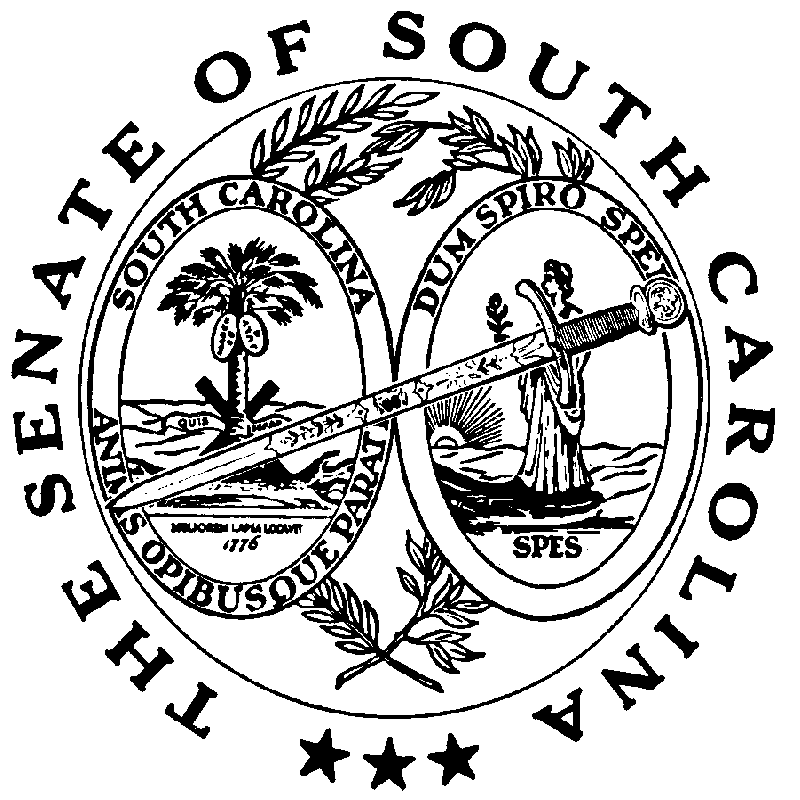 